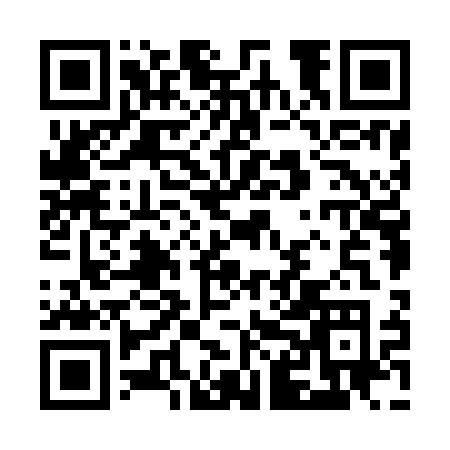 Prayer times for Ascoli Satriano, ItalyWed 1 May 2024 - Fri 31 May 2024High Latitude Method: Angle Based RulePrayer Calculation Method: Muslim World LeagueAsar Calculation Method: HanafiPrayer times provided by https://www.salahtimes.comDateDayFajrSunriseDhuhrAsrMaghribIsha1Wed4:095:5512:555:517:559:352Thu4:075:5412:555:527:569:373Fri4:055:5212:555:527:579:384Sat4:035:5112:555:537:589:405Sun4:015:5012:545:537:599:416Mon4:005:4912:545:548:019:437Tue3:585:4812:545:558:029:448Wed3:565:4612:545:558:039:469Thu3:545:4512:545:568:049:4710Fri3:535:4412:545:568:059:4911Sat3:515:4312:545:578:069:5012Sun3:505:4212:545:588:079:5213Mon3:485:4112:545:588:089:5314Tue3:465:4012:545:598:099:5515Wed3:455:3912:545:598:109:5716Thu3:435:3812:546:008:119:5817Fri3:425:3712:546:008:129:5918Sat3:405:3612:546:018:1310:0119Sun3:395:3512:546:018:1410:0220Mon3:375:3512:546:028:1410:0421Tue3:365:3412:546:038:1510:0522Wed3:355:3312:546:038:1610:0723Thu3:335:3212:556:048:1710:0824Fri3:325:3212:556:048:1810:0925Sat3:315:3112:556:058:1910:1126Sun3:305:3012:556:058:2010:1227Mon3:295:3012:556:068:2110:1328Tue3:275:2912:556:068:2110:1529Wed3:265:2912:556:078:2210:1630Thu3:255:2812:556:078:2310:1731Fri3:245:2812:566:088:2410:18